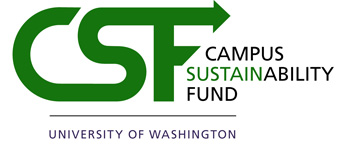 Project Approval Form (PAF)Please save this completed form as “Project Contact Name_Project Name” and email it to csfcoord@uw.edu.     The email originating directly from the approving body will be considered a signature.  Paper copies may be sent through campus mail to Attn: CSF Coordinator, Box 351248 or dropped off to the CSF Office at Gerberding Hall, Room B-40 and must include an original signature of the approving body.   Project Title:  Biodegradable PotsPrimary Contact: Kaitlin TigheBy signing this form, I confirm that the project lead(s) has/have discussed this project with me, and that I (please check all that apply)     X approve the stated project to be conducted on the University of Washington-Seattle campus         (this approval can only be given by campus units or by individuals on behalf of campus units)        (REQUIRED).     □ agree to be a part of the project team.     □ will provide support to the project by being a partnering organization, department or individual.     □ am the administrator for my campus unit and agree to for the financial and human resources         Transactions associated with this project.     □ agree to take over the operational costs of this project following completion.Other notes (if applicable): By signing this form, I confirm that the project lead(s) has/have discussed this project with me, and that I (please check all that apply)     X approve the stated project to be conducted on the University of Washington-Seattle campus         (this approval can only be given by campus units or by individuals on behalf of campus units)        (REQUIRED).     □ agree to be a part of the project team.     □ will provide support to the project by being a partnering organization, department or individual.     □ am the administrator for my campus unit and agree to for the financial and human resources         Transactions associated with this project.     □ agree to take over the operational costs of this project following completion.Other notes (if applicable): By signing this form, I confirm that the project lead(s) has/have discussed this project with me, and that I (please check all that apply)     X approve the stated project to be conducted on the University of Washington-Seattle campus         (this approval can only be given by campus units or by individuals on behalf of campus units)        (REQUIRED).     □ agree to be a part of the project team.     □ will provide support to the project by being a partnering organization, department or individual.     □ am the administrator for my campus unit and agree to for the financial and human resources         Transactions associated with this project.     □ agree to take over the operational costs of this project following completion.Other notes (if applicable): Name/Signature:
 John Kelly/ 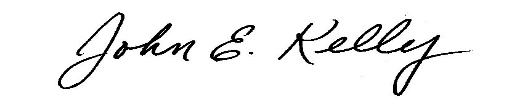 Name/Signature:
 John Kelly/ Date:
 5/1/17Title:
Program Operations SpecialistTitle:
Program Operations SpecialistTitle:
Program Operations SpecialistDepartment/Organization: 
Environmental Health & SafetyDepartment/Organization: 
Environmental Health & SafetyDepartment/Organization: 
Environmental Health & SafetyPhone:
206-616-3722Email:
jek@uw.eduEmail:
jek@uw.eduAdditional Notes: I am approving this project to move forward from the conceptual idea outlined in the letter of intent to design.  To approve a more formal design in the future, I will need to understand the process well enough to identify potential health & safety risks & how they will be resolved.Additional Notes: I am approving this project to move forward from the conceptual idea outlined in the letter of intent to design.  To approve a more formal design in the future, I will need to understand the process well enough to identify potential health & safety risks & how they will be resolved.Additional Notes: I am approving this project to move forward from the conceptual idea outlined in the letter of intent to design.  To approve a more formal design in the future, I will need to understand the process well enough to identify potential health & safety risks & how they will be resolved.